苗栗縣生態保育教育中心(動物收容所)管理作業規範第六版 修訂日期 111年10月1日依據「動物保護法」訂定苗栗縣生態保育教育中心(動物收容所) （以下簡稱收容所）管理作業規範。本規範適用動物範圍：犬、貓等動物。於本縣轄區經動物保護防疫所（以下簡稱本所）管制運送人員所誘捕捉救援犬貓、民眾誘捕捉及不擬繼續飼養和拾獲送交之動物。執行單位人員:本所犬貓等動物保護管制救援運送人員。犬、貓等動物保護管制救援運送專線﹕苗栗縣政府1999為民服務系統專線、本所總機037-320049(動物捕捉專線)及動物收容所037-558228。資訊公布：收容所應清楚標示辦公或開放民眾辦理認領養時間及專線電話。收容所開放時間：週二～週六，上午10:00~12:00、下午13:00~16:00。（星期日、一、例假日、國定假日及連續假日無對外開放）。收容所開放時間及區域，民眾可自由參觀、拍照或攝影。收容所之清潔、動物日常照顧、推廣領養及其他教育宣導工作，得招募志工協助，以強化收容管理。本所得委託民間機構或合法立案之團體經營管理動物收容所。管理作業標準流程（犬、貓管理作業標準流程圖如附件1）。收容所收容及接收項目與作業：本所管制救援運送人員誘捕捉犬、貓等動物，需繳交「苗栗縣動物保護防疫所動保管制救援稽查紀錄表」（附件2）給收容所管理人員。犬、貓等動物由管制救援運送人員由車內移入收容所時，應以人道方式操作，避免緊迫方式進行。民眾誘捕捉或拾獲送交本所之動物，需填寫「苗栗縣拾獲、捕捉動物送交申請書」（附件3）併同動物交由本所人員處理或親送至收容所照護。飼主不擬飼養之犬、貓等動物送交程序：飼主須先完成犬貓絕育、狂犬病疫苗年度注射及晶片植入寵物登記後，方可辦理不擬飼養送交收容所。飼主攜帶本人身份證明文件，連同犬、貓送至收容所，依「苗栗縣犬貓收容及處理收費標準」(附件4)並填妥苗栗縣飼主媒合不擬飼養動物切結書繳交規費新臺幣3000元。本所及收容所不受理非本縣民或外縣市領養之不擬飼養犬、貓。經送交收容所犬、貓，本所及收容所有全權處理權利。犬、貓等動物入收容所作業：點收：由收容所管理人員與管制救援運送人員或民眾等核對犬貓等動物資料並進行晶片掃描確認有無飼主。以晶片判讀器掃描動物二前肢背部中間及周邊，必要時掃描全身，讀取晶片號碼辨認並資料建檔。供民眾認養動物之篩選原則：評估健康、性情溫和、無攻擊性之動物。篩選後供民眾認養動物，由獸醫師檢查醫療、預防注射及絕育手術等。檢查：經檢查分類為健康動物與罹病動物。個別動物均應由收容所管理人員建立記錄，包括編號、品種、毛色、性別、收容（捕捉）日期、捕捉地點、可辨識之晶片或頸牌號碼。經點收之動物已達重病、傳染病或其他緊急狀況，須由人道處理評估小組簽章後，依動物保護法第12條規定，得逕依人道處理程序進行人道處理作業或緊急處置。收容所管理人員分欄（籠）管理：6月齡以上公、母及體型大小不同者分開飼養。具攻擊性之犬、貓分開飼養及標示。哺乳幼仔及母親應與其他動物分開飼養。患病或其他受傷動物須移至重症隔離區。資料建檔編號：當日由獸醫師負責評估施行健康檢查後，收容所管理人員分(欄)籠位編號、標示來源及點交動物資料建檔製作收容動物資料卡，並填具「苗栗縣生態保育教育中心愛心犬貓資料卡」（附件6）。收容所管理人員日常管理：餵飼：每日分上午及下午各餵食一次（視情況增加次數）。清潔：每日分上午及下午各清潔一次（視情況增加次數）。巡視：派駐獸醫師每日上午及下午各巡視一次作成紀錄，傷病犬貓動物應      給予醫療處置；收容所管理人員隨時巡視若動物有傷病情形，應隨      時以照片記錄並通報獸醫師。消毒：每週至少消毒一次（視情況增加次數）。重症隔離區醫療照護管理：巡視：由收容所獸醫師每日分上午及下午各巡視一次(視情況增加次數)。醫療：獸醫師將醫療紀錄填列於苗栗縣動物保護防疫所犬貓病歷表，並上傳病歷表至電腦以利同仁交接。獸醫師必要時給予動物單獨籠舍照護。管理人員應注意事項：餵飼食物勿放置過久以避免食物泡水腐敗或被動物排泄物污染而致引發收容動物腸胃炎等疾病並滋生蚊蠅。水盆應保有有乾淨飲水。清洗動物欄舍時應儘量避免弄濕動物。動物欄舍四周應保持清潔，注意並維持排水溝疏通，維持環境衛生。動物飼養空間與密度應避免過度擁擠、爭食及緊迫現象。飼養環境應視外界溫度變化，對動物提供適當措施，如幼年動物於低溫時應給予適度保暖及看護墊、溫度過高時加強動物舍通風、降溫等溫控調節，避免寒冷、失溫或熱緊迫等不適狀況發生。動物領回、認養作業：領回：具寵物登記或其他可供辨識標示為有主之動物，應電話、函文方式「寵物領回通知書」(附件7)通知飼主或委託人並填具「委託代辦申請同意書」(附件8)，依照「苗栗縣犬貓收容及處理收費標準」，自收容紀錄日起隔天至領回日止(領回當日不計)，每隻每日收費新臺幣二百元並當場繳清後後始得領回。領回作業流程（流程圖請參閱附件9）：具寵物登記動物：申請人應攜帶本人身份證明文件，供收容所管理人員核對寵物登記系統資料無誤後，填具「苗栗縣動物領回申請切結書」(附件10)，並於寵物登記系統註記入所及領回日期，依規定繳交規費後再由飼主將動物領回。無晶片登記犬貓動物：收容所人員完成狂犬病疫苗注射及晶片植入寵物登記，飼主付費繳入苗栗縣政府，未完成絕育規定犬貓，由收容所人員開立勸導單限期改善完成及回報。犬、貓狂犬病預防注射若已逾1年者，須補強注射1劑。飼主拒依收費標準繳交規費者，不予領回，視同棄養，依動物保護法第29條第1項規定裁處。認養：開放認養犬、貓：動物具身分標識，經電話及文書送達通知飼主領回，逾指定應領回日期未領回，收容所得公告開放民眾認養。飼主送交不擬續養犬、貓，公告開放民眾認養。動物不具身分標識，公告開放民眾認養。依法留置、沒入之犬、貓經評估可供領養者收容所得公告開放民眾認養。認養作業流程（附件11）：申請人應攜帶本人身份證明文件並填寫「愛心犬貓認養須知」(附件12)及「苗栗縣動物認養申請書」（附件13），認養犬貓應依規定完成晶片植入寵物登記、狂犬病疫苗注射及絕育，如有經獸醫師判定動物狀況或年紀太小不適合注射狂犬病疫苗者，認養人應於限期內注射及絕育並向本所回報。前述公告得以網路、海報或其他公開方式為之，其查詢網址為全國動收容管理系統網站(https://asms.coa.gov.tw/Amlapp/App/Default.aspx)公告內容應標示犬、貓捕獲日期、地點、動物別、性別或照片等特徵。認養評估及回報追蹤：認養人經收容所管理人員或獸醫師諮詢評估後，需同意主動回報寵物飼養資訊及接受本所不定期之家訪或電訪。犬貓安寧治療作業(附件14)：犬貓安寧治療旨在臨終或人道安樂前，提升犬貓的生活品質(Quality of Life, QOL)，專注在疼痛控制及給予心理、生理上的照護。適用對象：老年犬貓。患有慢性、漸進性疾病犬貓。慢性行動不便犬貓。須提供之生理照護：預防、舒緩與控制急性及慢性疼痛。相關症狀投予藥物。避免環境潮濕、給予保溫、放置看護軟墊及定期翻身避免褥瘡產生。犬、貓人道處理作業：「苗栗縣動物人道處理評估小組」，由本所動物收容課獸醫師2人與獸醫師公會會員1人組成，審核人道處理之判定。人道處理原則：動物於收容所留置期間，經本縣「動物人道處理評估小組」委員判定為罹患重病、嚴重傳染病或其他緊急狀況者，為解除動物傷病之痛苦及維護公共安全，應填寫「苗栗縣動物健康及行為評估表」（附件15）、「苗栗縣動物人道處理評估表」（附件16）紀錄判定結果，依「動物保護法」第13條第1項第3款規定，得由獸醫師以人道方式執行人道處理(安樂死)。判定動物可施行人道處理狀況：罹患不治之症(包括疾病或創傷)，導致動物痛苦。罹患症狀治療過程將導致動物極度痛苦認定條件包括年老、治療產生副作用及重傷等。罹患症狀經治療亦無法使動物恢復合理生活品質。性情暴戾、具危險性，且無法安排適合環境接續飼養。病情雖屬可治療，但治療費用昂貴，且無法安排適合環境接續飼養。動物嚴重影響環境衛生、人動物健康或公共安全，且無法安排適合環境接續飼養。人道處理作業執行地點：收容所人道處理室。人道處理作業流程與應注意事項：填寫「苗栗縣動物健康及行為評估表」由當日收容所動物點交獸醫師填寫動物之狀況，並通知人道處理評估小組進行審核，「苗栗縣動物健康及行為評估表」應妥善保管留存2年。將預定人道處理作業動物帶至人道處理室執行，處理前再次確認身份掃描晶片一次。對於性情兇猛、過度緊張之動物，可斟酌先行使用鎮靜劑或以保定籠輔助。犬貓人道處理作業由執行獸醫師依專業判斷以用高劑量巴比妥酸鹽靜脈注射為原則。執行獸醫師應確認動物確實死亡後並移離動物屍體，避免其他進入人道處理作業區的動物目視到動物屍體。人道處理作業屬委外辦理者，應有適當執行監督機制。成立人道作業評估小組，進行人道作業執行評估。人道處理作業藥劑應妥善保管、造冊管理、記錄使用情形並妥善保存使用紀錄。犬、貓屍體處理清運焚化程序：以焚化或掩埋為原則。屍體若無法即時處理，應先冷藏（凍）保存，可至一定數量後再一併處理。無論自行或委外處理，應確實監督，禁止屍體不當處理。收容所犬貓動物焚化爐管理使用，目前以委外經營方式辦理。管制救援運送人員犬貓運輸作業流程：依據「動物保護法」及「動物運送管理辦法」符合動物福利及人道原則。適用於收容所內及管制救援運送人員管制救援犬貓等動物。前置作業：為避免運輸途中暈車嘔吐造成危險，若為收容所內犬貓運輸前1小時停止餵飼食料。運輸犬貓於上車前完成清點，並依種類、性別、年齡等狀況分裝於不同運輸籠，性情凶猛具攻擊性者、體型特別巨大者、具傳染病者(如嚴重皮膚病等)、身體較為虛弱之老病殘個體、母帶子者等，獨立分裝於個別運輸籠具以確保運送途中所有動物之安全。健康之一般犬貓，犬隻依照體型分裝於大型誘捕籠和小型運輸籠；幼體及貓依體型分裝於小型運輸籠和小型寵物外出提籠，裝籠密度依據現場動物情況調整為符合動物福利及人道準則，每輛運輸車可裝載犬貓之數量上限則依車輛清冊內容所示。動物運輸籠具須在出發前確保已完全緊閉，避免運輸途中籠門開啟。貓與犬應分車運輸，若無法分車則於籠間放置紙板或以距離隔開分立以免增加動物緊迫。運輸前請獸醫師進行評估，過於虛弱不適合運輸之個體則不進行運送。運輸過程：符合「動物運送管理辦法」之基本準則。非高溫時段或運輸時間於4小時以下之運輸，則運輸籠具內不給予食料及水，以免運輸途中水打翻使動物皮浸濕而容易有失溫或造成動物不適。溫度高於攝氏28度或運輸時間超過4小時之運輸，運輸人員應每2~4小時讓動物補充飲水，每隔6小時應讓動物進食。運輸籠具於車廂內擺放穩當且完成固定，運輸途中不致移動或滑動以避免造成動物驚嚇、受傷。若運輸途中發生突發狀況，或發現動物有異常狀況，則須尋求獸醫師協助，並盡速將狀況回報所內相關承辦人員及主管。運送結束：抵達目的地後應迅速開啟車廂門板通風，並確認動物之生理狀態。動物由運輸車下籠時，應以溫和方式操作，避免以緊迫方式進行。動物到達目的地離開運輸車後，情況許可則應給予飲水補充，部分動物可能有暈車等狀況，可不立即給予食料。完成運輸作業後，運輸籠具及車廂空間應確實完成清洗消毒。管理書表格式：苗栗縣動物收容所管理作業標準流程圖(附件1)苗栗縣動物保護防疫所動保管制救援稽查紀錄表(附件2)苗栗縣拾獲、捕捉動物送交申請書（附件3）苗栗縣犬貓收容及處理收費標準（附件4）苗栗縣飼主媒合不擬飼養動物切結書（附件5）苗栗縣生態保育教育中心愛心犬貓資料卡（附件6）寵物領回通知書(附件7)委託代辦申請同意書（附件8）苗栗縣動物收容所領回作業流程流程圖（附件9）苗栗縣動物收容所動物領回申請切結書（附件10）苗栗縣動物收容所認養作業流程圖（附件11）愛心犬貓認養須知及評估（附件12）苗栗縣動物認養申請書（附件13）苗栗縣犬貓安寧照護評估表(附件14)苗栗縣動物健康及行為評估表（附件15）苗栗縣動物人道處理評估表（附件16）苗栗縣動物收容所管理作業標準流程圖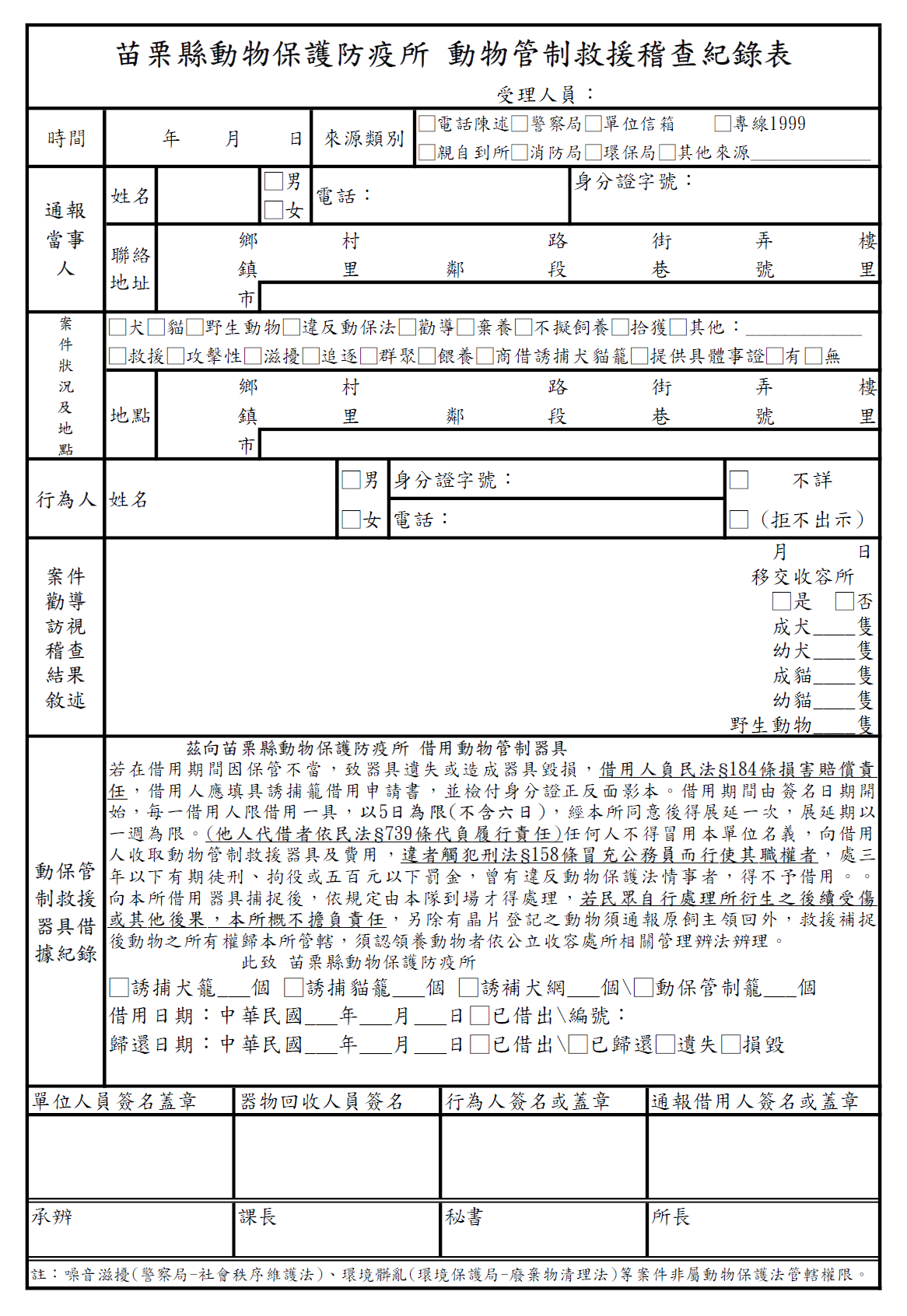 苗栗縣拾獲、捕捉動物送交申請書本人拾獲流浪動物 ______隻詳細如下，請代為處理。拾獲動物資料如下：動物送交後，即放棄所有權，由本單位全權處理，請勿來電關切後續處理狀況，增加現場行政工作，且對該動物無實質助益。本所無法得知送交動物是否已完成免疫注射工作，該動物為疾病高風險群，送交須自行承擔動物罹病風險。本所對該動物在動物收容期間無負罹患傳染病或罹病風險之責任。本人已瞭解並同意動物送交後依苗栗縣動物保護防疫所收容管理流程辦理相關作業。此致苗栗縣動物保護防疫所拾獲或捕捉人姓名：                   （簽章） 身 分 證 字 號： 地          址：電          話：中華民國     年     月     日以下資料由承辦人員填寫：承辦/受理人員簽章：              苗栗縣犬貓收容及處理收費標準第一條		本標準依動物保護法第十四條第五項規定訂定之。本標準之主管機關為苗栗縣政府，執行機關為苗栗縣動物保護防疫所。收容及處理飼主不擬繼續飼養之犬、貓，依下列情形收取費用，每隻收取新臺幣三千元，且經收容手續完成並繳費後，不予退費：飼主設籍於苗栗縣者。飼主於苗栗縣公立動物收容所認養犬、貓者。但自認養日起一個月內送回苗栗縣公立動物收容所不予收費。飼主領回被收容之犬、貓，自收容日起至領回日止，每隻每日收費新臺幣二百元。因違反動物保護法強制沒入飼主犬、貓，其犬、貓每隻收費新臺幣三千元。第六條　　本標準自發布日施行。               苗栗縣飼主媒合不擬飼養動物切結書附件 5一、本人所送交動物確實為本人所有，願放棄對該動物一切權利，其所有權歸屬苗栗縣動物保護防疫所，本人同意貴所代為處理並遵照貴所之規定，一切處置本人不得提出任何異議或要求任何權利。本人已明白將不擬續養動物送交動物收容處所，將不得飼養中央主管機關公告應辦 理登記之寵物及認養收容之動物；經完成收容手續後，若發現送交動物患有法定傳染病、重病無法治癒、嚴重影響環境衛生或其他緊急狀況，嚴重影響人畜健康或公共安全，得依動物保護法相關規定處理。二、 飼 主 資 料 ： (應 與 晶 片 寵 物 登 記 飼 主 相 符 )三、動物詳細資料如下：（每頭資料，如有多頭，請分別紀錄並浮貼）請檢附飼主身分證、犬貓清晰照片電子 檔、狂犬病疫苗注射證 明書、寵物登記證明 及犬貓親    至苗栗 縣動物保護防疫所 辦 理 。動物送交後即放棄所有權，由本單位全權處理，請勿來電關切後續處理狀況，增加現場行政工作，且對該動物無實質助益。本所無法得知送交動物是否已完成免疫注射工作，該動物為疾病高風險群，送交須自行承擔動物罹病風險。本 所對該動物在動物收容期間無負罹患傳染病或罹病風險之責任。此致  苗栗縣動物保護防疫所中華民國	    年	      月	       日    切 結 人 （ 簽 名 ）：  	            以下資料由承辦人員填寫   □ 以上資料與寵物登記所登載相符  □受託人身份資料核對相符□以繳費  收據編號:□未繳費原因: 承辦/受理人員簽章：規費影本請合併裝訂備查寵物領回通知書主旨：請臺端儘速領回被捕捉或拾獲犬(貓)隻，詳如說明，請查照。說明：依據動物保護法第21條第2項規定辦理。被捕捉（或拾獲）運送至本所犬(貓)隻，經查屬臺端所有：      登記飼主姓名：      晶片或頸牌號碼：收容地址：           領回時間：於  年  月  日之前領回。其他規定：如未領回，將依違反「動物保護法」第29條第1項規定對臺端處3萬元以上15萬元以下罰鍰。電話：中華民國          年月日委託代辦申請同意書本人			              	(甲方) 委託			                	(乙方)代辦寵物登記( □新登記  □轉讓  □變更  □寵物登記證補發□寵物頸牌/附冊補發  □遺失註銷  □尋獲領回  □死亡除戶)，所檢附文件僅限於辦理寵物登記，不得轉做他用。甲方簽名(或蓋章)：乙方簽名(或蓋章)：    中		華		民		國		  	    年	          	  月		      日苗栗縣動物收容所領回作業流程流程圖飼主攜帶身分證(如不能親自辦理，需填寫委託代辦申請同意書，由委託人攜帶委託人及飼主身分證辦理。)填寫「苗栗縣動物領回申請切結書」犬貓未辦理寵物登記者須植入晶片費用：300元辦理寵物登記費用：絕育0元(提出絕育證明)未絕育100元無1年以內之狂犬病預防注射證明者需注射動物狂犬病疫苗(提出注射證明)費用：100元依「苗栗縣犬貓收容及處理收費標準」繳交規費費用：200元/隻/天領回苗栗縣動物領回申請切結書本人遺失動物詳細資料如下：<由領回人填寫>上列動物為本人所有，因未採防護措施，致動物四處遊盪被捕獲，或先前本人自行送交本縣動物收容所留置無誤。茲領回本人飼養動物乙隻，本人願遵守以下約定：1、□ 若無寵物登記願補辦寵物登記及狂犬病預防注射。   □ 本人7日內自行補辦寵物登記及狂犬病預防注射，並將資料送至苗栗縣動物保護防疫所。2、依法辦理晶片植入及寵物登記等。3、無論何時都以人道方式對待認領動物,提供牠適當之食物、飲水及空間，並絕不任意棄養。妥善照顧管領認領之動物，防止其無故侵害他人之生命、身體、自由、財產或安寧。4、定期為動物進行疫苗預防注射、驅除內外寄生蟲及健康檢查，其受傷或罹病時，必請獸醫師給予醫療。5、不再隨便放縱牠於戶外，牠出入公共場所或公眾出入之場所時，必由7歲以上之人伴同，並採取適當之防衛措施，如繫犬鍊、戴口罩等，始得攜出戶外。6、如發生轉讓、死亡或飼主住居所異動，飼主應於1個月內檢附本寵物登記證明及飼主身分證明等文件，向寵物登記站申請變更或死亡註銷登記。寵物遺失，飼主應於事實發生後5天內，檢具寵物登記證明，向寵物登記站申報寵物遺失。7、若因任何原因無法續養，本人願為牠找到新的認養家庭辦理寵物轉移，或送至政府指定之收容處所，或再送至貴處辦理必要之手續與繳交必要之費用。8、本人願接受貴所之追蹤訪視及飼養輔導。9、茲檢附本人身份證明文件正反影本乙份，請准予辦理認領。本人已經由承辦人員說明清楚，瞭解各項規範，願遵守以上各條事項及動物保護法及各項規定，特此切結，如違規定願依規定受罰。此致苗栗縣動物保護防疫所 中華民國       年      月      日承辦/受理人員簽章：           苗栗縣動物收容所認養作業流程圖　　　　　　　　　      　篩選適合之動物    　　 　(　>>如欲認養動物已達公告日期或幼齡者可先行認養。 )填寫「愛心犬貓認養須知」及「苗栗縣動物認養申請書」完成評估諮詢繳交身分證明文件　　　　　　　　　  免費植入晶片及辦理寵物登記　　　　　　　　　      免費狂犬病疫苗注射完成絕育 (切結及追蹤)主動回報並接受電訪或家訪追蹤每年回娘家免費狂犬病預防注射攜帶認養單愛心犬貓認養須知及評估日期:								犬貓收容編號:您是否看過犬貓之行為健康評估表?您是否與管理人員或志工討論過該犬貓之狀況。	□有　□無您是否知道犬貓的健康有許多不確定的風險?您是否了解當牠生病時立即就醫治療是飼主的責任? 	□了解　□不了解您是否了解犬貓因想要什麼或不想邀什麼的時候藉由吠叫來表達，也會因為個性的不同及對事物的好奇會有難以控制的情況發生，只要透過適當的教導就可以獲的改善。您是否了解:給犬貓良好的教育，是飼主應該努力學習的責任? 	□了解　□不了解您是否了解犬貓剛到新環境時，許多潛在的疾病會因1.運輸過程吹風淋雨 2.洗澡 3.過度玩耍 4.更換食物等等讓降低抵抗力而爆發疾病您是否了解飼主在犬貓適應期間扮演著極度重要的角色?(註:運輸使用運輸籠，14天後再洗澡，以乾飼料為主食可幫助犬貓度過適應期)	□了解　□不了解您是否了解就外觀判斷犬貓健康是不夠的，必須到動物醫院為牠做基本的檢查？	□了解　□不了解犬貓將近有15年的壽命，您是否了解無論人事物的演變(例如:結婚生子 搬家出國 當兵 都不足以構成棄養的原因!)	□了解　□不了解您是否了解飼養動物需要適當的居家條件?(請考量套房公寓 大樓 的飼養空間) 	□了解　□不了解您是否同意在未取得共識之前絕不貿然認養，以免造成日後極大的心理負擔認養犬貓的決定是否已經獲得房東/家人/室友的同意? 	□了解　□不了解依照動物保護法，犬隻出入公共場所都要有飼主陪同，任意縱放犬貓在外遊蕩將會受罰您是否了解若縱放犬貓在外，任何人都可以加以捕捉，逕送收容所。	□了解　□不了解如因任何原因無法續養，本人願為牠找到新的認養家庭，或送至動物保護團體所屬收容所，或再送至貴所辦理不擬續養手續並依收容所規定繳交規費。	□同意　□不同意認養人需同意主動回報寵物飼養資訊及接受本所不定期之家訪或電訪。	□同意　□不同意承辦人：							認養人簽名：苗栗縣動物認養申請書本人                  (簽名) 已成年，並具有飼養之能力及場所，願向貴所認養動物乙頭，詳細資料如下:本人願遵守以下約定:依法辦理寵物登記、晶片植入等事項。並同意於    年   月   日前為認養隻動物絕育，避免不必要之繁殖。無論何時都以人道方式對待認領動物，提供牠適當之食物、飲水及空間，並絕不任意棄養認領的動物。若認養動物年齡未滿8週或不宜施打疫苗者，必於   年   月   日前完成狂犬病預防注射，並將注射證明影本郵寄或傳真回本所備查。定期幫牠進行狂犬病預防注射、驅蟲及健康檢查，受傷或罹病時，必請獸醫師給予醫療。妥善照顧牠，防止其無故侵害他人之生命，身體、自由、財產或安寧。不再隨便放縱牠於戶外，牠出入公共場所或公眾出入之場所時，必由7歲以上之人伴同，並採取適當之防衛措施，如繫犬鍊、帶口罩等，始得攜出戶外。當牠轉讓、死亡或住所異動時，於1個月內依規定辦理變更登記；遺失時，於5天內依規定申報。本人願接受貴所之追蹤訪視及飼養輔導。如有違反上述認養規定，貴所有權收回該動物，並終止認養人對該認養動物之權利。如因任何原因無法續養，本人願為牠找到新的認養家庭，或送至動物保護團體所屬收容所，或再送至貴所辦理不擬續養手續並依收容所規定繳交規費。依據「動物保護法」第33-1條之規定:完成不擬續養手續後將不得飼養寵物及認養收容動物。此致苗栗縣動物保護防疫所以下資料由承辦人員填寫承辦人:		                            中華民國			年			月			日苗栗縣犬貓安寧照護評估表    附件14動物於收容所留置期間，經獸醫師判定為年邁動物、患有慢性、漸進性疾病、慢性行動不便犬貓等，為維護動物保護福利及尊嚴，旨在提升犬貓的生活品質(Quality of Life, QOL)，專注在疼痛控制及給予心理、生理上的照護。健康評估：1.眼睛：□清澈、明亮□有眼病□其他2.皮膚：□無傷口、毛髮有光澤□有皮膚病□其他3.耳朵：□乾淨、能感受噪音□有耳病□其他4.鼻子：□無流鼻涕□有分泌物□其他5.嘴巴：□吞嚥正常、牙齦粉紅色□有口臭□其他6.呼吸：□規律□不規律□其他7.肛門/陰道：□排便/尿正常□有血便/血尿 □其他8.行動：□正常□行動不正常9.傳染病或疾病：□正常□不正常 、名稱：___________10.犬隻體態評分(BCS)：__________11.精神/食慾/排便/排尿：__________評估結果：    □ 符合安寧照護流程。    □ 已達到重病、嚴重傳染病或其他緊急狀況，建議執行人道處理。安寧照護：疼痛管理非類固醇類消炎藥(NSAIDS)：______________類鴉片(Opioids)：_______________緩解焦慮藥物：________________物理治療冰熱敷：______________被動運動(Passive range of motion)：______________營養給予：必要時計算靜止能量需求(Resting Energy Requirement)計算方式：RER(kcal/day)=體重(kg)X30+70消瘦或惡病質動物：1.2-1.8倍RER環境照護軟墊及看護墊保溫燈地板維持乾燥苗栗縣動物健康及行為評估表基本資料健康評估1.眼睛：□清澈、明亮□有眼病□其他2.皮膚：□無傷口、毛髮有光澤□有皮膚病□其他3.耳朵：□乾淨、能感受噪音□有耳病□其他4.鼻子：□無流鼻涕□有分泌物□其他5.嘴巴：□吞嚥正常、牙齦粉紅色□有口臭□其他6.呼吸：□規律□不規律□其他7.肛門/陰道：□排便/尿正常□有血便/血尿 □其他8.行動：□正常□行動不正常9.傳染病或疾病：□正常□不正常 、名稱：___________行為評估1.環境適應：□正常□適應不良□其他2.性    情：□溫和□神經質、易興奮、不易管制□其他3.攻 擊 性：□友善、無攻擊性□具攻擊性、兇猛□其他評估結果    □1.適合民眾認養。                         □2.不適合民眾認養：因 □ 健康不適 □ 行為不適 □ 年紀不適    □3.已達到重病、嚴重傳染病或其他緊急狀況，符合安樂死標準。已達重病、嚴重傳染病或其他緊急狀況說明︰評估人簽名：                                          日 期：                 苗栗縣動物人道處理評估表動物於收容所留置期間，經獸醫師判定為罹患重病、嚴重傳染病或其他緊急狀況者，為解除動物傷病之痛苦及維護公共安全，應記錄判定結果，依「動物保護法」第13條第1項第3款規定，得由獸醫師或在獸醫師監督下逕以人道方式宰殺之。一、判定符合人道處理的原因動物罹患不治之症(包括疾病或創傷)，導致動物痛苦。 動物罹患症狀之治療過程，將導致動物極度痛苦，認定條件包括年老、治療產生之副作用及重傷等。 動物罹患症狀經治療亦無法使動物恢復合理生活品質。 動物耗弱無法自主維持正常生理機能，致動物無法維持合理生活品質。 動物性情暴戾、具攻擊性，且無法安排適合環境接續飼養。 動物病情雖屬可治療，但治療費用昂貴，且無法安排適合環境接續飼養。動物所患疾病已嚴重影響環境衛生、人畜健康或公共安全，且無法安排適合環境接續飼養。二、判定動物是否符合以下病症?三、動物符合人道處理標準但持續飼養原因 (一) 符合人道處理標準擬持續飼養醫療、照顧人力及志工群等資源，仍足以照顧此動物。外界團體(動保協會或一般組織)或民眾願意認養，並承接後續照顧及醫療。(二) 符合人道處理標準建議實行人道處理動物生活狀況已造成其痛苦，無法改善，應予人道處理。狀況說明︰ 　　　　　　　　　　　　　　　                              評估委員簽名:　　　　　　　　　　　　　              日期:　　         主管簽核:　　　　　　　　　　　　　　  後續執行紀錄:獸醫師簽名︰　　　　　　　　　　　                   日期:　　　　    種類□狗 □貓 □其他     □狗 □貓 □其他     品種□混種  □純種________□混種  □純種________性別□公  □母毛  色體型（或年齡）□大□中□小拾獲日期、時間拾獲或捕捉地點（僅限苗栗縣）（僅限苗栗縣）備註□警消單位               □拾獲□一般民眾               □捕捉□警消單位               □拾獲□一般民眾               □捕捉□警消單位               □拾獲□一般民眾               □捕捉□警消單位               □拾獲□一般民眾               □捕捉□警消單位               □拾獲□一般民眾               □捕捉留置編號狂犬病牌證號碼晶片號碼欄位姓 名 ：身 分 證 字 號 ：生 日 ：電 話 ：住 址 ：住 址 ：種類□狗 □貓 □其他 	□狗 □貓 □其他 	品	種□混種	□純種 	□混種	□純種 	性別□公	□母毛	色體	型（或年齡）□大□中□小寵物名絕 育 情 形□已絕育	□未絕育□已絕育	□未絕育晶片 號碼狂 犬 病 牌 號 注 射 日 期牌	號：注射日期：牌	號：注射日期：不養能原飼因寵物 病 史 及 健 康 狀 況寵物 病 史 及 健 康 狀 況寵物 病 史 及 健 康 狀 況備	註備	註備	註寵物名種類□犬  □貓，其它___________性別□公 □母毛色體型□大 □中 □小品種□混種□純種_______狂犬病預防注射證明牌晶片號碼籠/欄號留置編號動物來源□政府捕捉□飼主送交□縣民送交□政府捕捉□飼主送交□縣民送交□政府捕捉□飼主送交□縣民送交備註本所無法得知送交動物是否已完成免疫注射工作，該動物為疾病高風險群，飼主須自行承擔動物罹病風險。本所對該動物在動物收容中心期間無負罹患傳染病或罹病風險之責任。本所無法得知送交動物是否已完成免疫注射工作，該動物為疾病高風險群，飼主須自行承擔動物罹病風險。本所對該動物在動物收容中心期間無負罹患傳染病或罹病風險之責任。本所無法得知送交動物是否已完成免疫注射工作，該動物為疾病高風險群，飼主須自行承擔動物罹病風險。本所對該動物在動物收容中心期間無負罹患傳染病或罹病風險之責任。領回人：受託人：出生年月日：出生年月日：身分證字號：身分證字號：電話：電話：地址：地址：寵物名寵物別□犬□貓□其他性別□公□母□未知品種體型□大□中□小毛色1.飼養地點:地址及型態1.飼養地點:地址及型態認養人身分證字號(大樓、公寓、平房等)(大樓、公寓、平房等)室內電話行動電話2.空間大小:      (坪)2.空間大小:      (坪)出生日期3.現有動物隻數:    隻3.現有動物隻數:    隻戶籍地址通訊地址電子信箱晶片號碼收容編號狂犬病牌證號園區籠舍備  註留置編號留置日期品種類別□狗 □貓 □其他毛色□白□黑□棕□其他____性別□公 □母年紀□幼年□成年體型□迷你型□小型□中型□大型晶片號碼/狂犬病預防注射牌號碼備註勾選重症表象說明體重減輕快速失去原體重的15-20%或成長期動物持續無增重、未監測體重但動物呈現惡病質及持續性肌肉消耗時。食慾不振出現5天完全不進食、持續7天極少量進食(低於正常攝食量的40%)或食慾不振超過3天且已無法安排相關人力協助餵食及飲水。持續虛弱無法自行攝食及飲水且已無法安排人力協助餵食及飲水。器官感染對藥物治療無良好反應，且持續惡化。腫瘤出現潰瘍、壞死或感染；干擾正常姿勢或活動；腫瘤大小超過其體重約10%創傷體表大面積創傷。呼吸系統呼吸困難、發紺、線性物繞頸已傷及食道或氣管等。循環系統大失血。消化系統嚴重嘔吐或下痢、消化道阻塞、腹膜炎。泌尿生殖系統腎衰竭。肌肉骨骼系統肌肉損傷或骨折使肢體喪失功能，導致無法行走或需進行長期復健才能行走之狀況。  (車禍癱瘓)神經系統異常的中樞神經反應(抽搐、顫抖、癱瘓、歪頭等)及周邊神損傷、無法有效控制疼痛。溫度異常持續性高溫或持續性低溫，明顯器官或五官功能損傷，嚴重影響動物進食飲水病症。生活品質嚴重受損對治療無反應且發生無法控制或預後極差的症狀，已嚴重影響動物正常生理機能時。病危徵狀嚴重貧血黃疸、持續性異常神經症狀、無法控制的出血、過度腫瘤生長已嚴重影響正常生理機能、明顯的嚴重功能損傷、傳染性疾病末期等。持續自殘持續性自殘行為，不癒合的傷口。極具危險性動物受長期緊迫顯現異常行為及生理狀態，出現性情暴戾、有危險性等狀況且透過行為引導已無法改善。